Sharples Primary School Curriculum Mapping Document Year 5 and 6 Cycle 1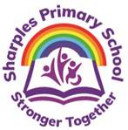 Week 1Week 2Week 2Week 2Week 3Week 3Week 4Week 4Week 5Week 6Autumn 1BlockHistory- What was the impact of WW2 on the people of Britain?History- What was the impact of WW2 on the people of Britain?History- What was the impact of WW2 on the people of Britain?History- What was the impact of WW2 on the people of Britain?History- What was the impact of WW2 on the people of Britain?History- What was the impact of WW2 on the people of Britain?History- What was the impact of WW2 on the people of Britain?DT- Structures BridgesDT- Food What could be healthier?DT- Structures BridgesDT- Food What could be healthier?DT- Structures BridgesDT- Food What could be healthier?Autumn 1ScienceYear 5 Mixtures and separationYear 6 Circulation and ExerciseYear 5 Mixtures and separationYear 6 Circulation and ExerciseYear 5 Mixtures and separationYear 6 Circulation and ExerciseYear 5 Mixtures and separationYear 6 Circulation and ExerciseYear 5 Mixtures and separationYear 6 Circulation and ExerciseYear 5 Mixtures and separationYear 6 Circulation and ExerciseYear 5 Mixtures and separationYear 6 Circulation and ExerciseYear 5 Mixtures and separationYear 6 Circulation and ExerciseYear 5 Mixtures and separationYear 6 Circulation and ExerciseYear 5 Mixtures and separationYear 6 Circulation and ExerciseAutumn 1ComputingYear 5 Search enginesOnline Safety- Online protection.Year 6 Bletchley ParkOnline Safety- Life online.Year 5 Search enginesOnline Safety- Online protection.Year 6 Bletchley ParkOnline Safety- Life online.Year 5 Search enginesOnline Safety- Online protection.Year 6 Bletchley ParkOnline Safety- Life online.Year 5 Search enginesOnline Safety- Online protection.Year 6 Bletchley ParkOnline Safety- Life online.Year 5 Search enginesOnline Safety- Online protection.Year 6 Bletchley ParkOnline Safety- Life online.Year 5 Search enginesOnline Safety- Online protection.Year 6 Bletchley ParkOnline Safety- Life online.Year 5 Search enginesOnline Safety- Online protection.Year 6 Bletchley ParkOnline Safety- Life online.Year 5 Search enginesOnline Safety- Online protection.Year 6 Bletchley ParkOnline Safety- Life online.Year 5 Search enginesOnline Safety- Online protection.Year 6 Bletchley ParkOnline Safety- Life online.Year 5 Search enginesOnline Safety- Online protection.Year 6 Bletchley ParkOnline Safety- Life online.Autumn 1Music Year 5 BluesYear 6 Songs of World war 2Year 5 BluesYear 6 Songs of World war 2Year 5 BluesYear 6 Songs of World war 2Year 5 BluesYear 6 Songs of World war 2Year 5 BluesYear 6 Songs of World war 2Year 5 BluesYear 6 Songs of World war 2Year 5 BluesYear 6 Songs of World war 2Year 5 BluesYear 6 Songs of World war 2Year 5 BluesYear 6 Songs of World war 2Year 5 BluesYear 6 Songs of World war 2Autumn 1Pathways to Writing (4 weeks)/Poetry (2 weeks)Star of Fear, Star of Hope by Joe HoestlandtOutcome – Fiction: flashback story and information textStar of Fear, Star of Hope by Joe HoestlandtOutcome – Fiction: flashback story and information textStar of Fear, Star of Hope by Joe HoestlandtOutcome – Fiction: flashback story and information textStar of Fear, Star of Hope by Joe HoestlandtOutcome – Fiction: flashback story and information textStar of Fear, Star of Hope by Joe HoestlandtOutcome – Fiction: flashback story and information textStar of Fear, Star of Hope by Joe HoestlandtOutcome – Fiction: flashback story and information textStar of Fear, Star of Hope by Joe HoestlandtOutcome – Fiction: flashback story and information textStar of Fear, Star of Hope by Joe HoestlandtOutcome – Fiction: flashback story and information textBlitz by Mary Desiree AndersonOutcome- free verse poem which conveys a viewpointBlitz by Mary Desiree AndersonOutcome- free verse poem which conveys a viewpointAutumn 1Reading Comprehension Year 5WW2WW2WW2WW2WW2Dulce et decorum est PoetryDulce et decorum est PoetrySci Fi Sci FiSpanish conquistadors (recap)Autumn 1Reading Comprehension Year 6Myths and Legends (recap)Myths and Legends (recap)Myths and Legends (recap)Myths and Legends (recap)Myths and Legends (recap)Heart and CirculationHeart and CirculationHeart and CirculationCivil RightsCivil RightsAutumn 1Power Maths Year 5Place ValuePlace ValuePlace ValuePlace ValuePlace ValuePlace ValuePlace ValueAddition and SubtractionAddition and SubtractionMultiplication and Division AAutumn 1Power Maths Year 6Place ValuePlace ValuePlace ValuePlace ValuePlace ValueAddition, Subtraction, Multiplication and DivisionAddition, Subtraction, Multiplication and DivisionAddition, Subtraction, Multiplication and DivisionAddition, Subtraction, Multiplication and DivisionAddition, Subtraction, Multiplication and DivisionAutumn 2BlockGeography- Would you like to live in the desert?Geography- Would you like to live in the desert?Geography- Would you like to live in the desert?Geography- Would you like to live in the desert?Geography- Would you like to live in the desert?Geography- Would you like to live in the desert?Geography- Would you like to live in the desert?Art- Drawing I need spaceArt- Drawing I need spaceArt- Drawing I need spaceAutumn 2ScienceYear 5 Properties and changeYear 6 Light and reflectionYear 5 Properties and changeYear 6 Light and reflectionYear 5 Properties and changeYear 6 Light and reflectionYear 5 Properties and changeYear 6 Light and reflectionYear 5 Properties and changeYear 6 Light and reflectionYear 5 Properties and changeYear 6 Light and reflectionYear 5 Properties and changeYear 6 Light and reflectionYear 5 Properties and changeYear 6 Light and reflectionYear 5 Properties and changeYear 6 Light and reflectionYear 5 Properties and changeYear 6 Light and reflectionAutumn 2ComputingYear 5 MusicOnline Safety- Online communication.Year 6 Intro to pythonOnline Safety- Sharing online.Year 5 MusicOnline Safety- Online communication.Year 6 Intro to pythonOnline Safety- Sharing online.Year 5 MusicOnline Safety- Online communication.Year 6 Intro to pythonOnline Safety- Sharing online.Year 5 MusicOnline Safety- Online communication.Year 6 Intro to pythonOnline Safety- Sharing online.Year 5 MusicOnline Safety- Online communication.Year 6 Intro to pythonOnline Safety- Sharing online.Year 5 MusicOnline Safety- Online communication.Year 6 Intro to pythonOnline Safety- Sharing online.Year 5 MusicOnline Safety- Online communication.Year 6 Intro to pythonOnline Safety- Sharing online.Year 5 MusicOnline Safety- Online communication.Year 6 Intro to pythonOnline Safety- Sharing online.Year 5 MusicOnline Safety- Online communication.Year 6 Intro to pythonOnline Safety- Sharing online.Year 5 MusicOnline Safety- Online communication.Year 6 Intro to pythonOnline Safety- Sharing online.Autumn 2Music Year 5- Composition notationYear 6- Dynamics, pitch and texture Fingai’s cave by MendelssohnYear 5- Composition notationYear 6- Dynamics, pitch and texture Fingai’s cave by MendelssohnYear 5- Composition notationYear 6- Dynamics, pitch and texture Fingai’s cave by MendelssohnYear 5- Composition notationYear 6- Dynamics, pitch and texture Fingai’s cave by MendelssohnYear 5- Composition notationYear 6- Dynamics, pitch and texture Fingai’s cave by MendelssohnYear 5- Composition notationYear 6- Dynamics, pitch and texture Fingai’s cave by MendelssohnYear 5- Composition notationYear 6- Dynamics, pitch and texture Fingai’s cave by MendelssohnYear 5- Composition notationYear 6- Dynamics, pitch and texture Fingai’s cave by MendelssohnYear 5- Composition notationYear 6- Dynamics, pitch and texture Fingai’s cave by MendelssohnYear 5- Composition notationYear 6- Dynamics, pitch and texture Fingai’s cave by MendelssohnAutumn 2Pathways to Writing (4 weeks)/Poetry (2 weeks)Can we save the Tiger? By Martin JenkinsOutcome – Fiction: traditional taleCan we save the Tiger? By Martin JenkinsOutcome – Fiction: traditional taleCan we save the Tiger? By Martin JenkinsOutcome – Fiction: traditional taleCan we save the Tiger? By Martin JenkinsOutcome – Fiction: traditional taleCan we save the Tiger? By Martin JenkinsOutcome – Fiction: traditional taleCan we save the Tiger? By Martin JenkinsOutcome – Fiction: traditional taleCan we save the Tiger? By Martin JenkinsOutcome – Fiction: traditional taleCan we save the Tiger? By Martin JenkinsOutcome – Fiction: traditional taleA Tiger in the Zoo by Leslie NorrisOutcome – Free verse which conveys a messageA Tiger in the Zoo by Leslie NorrisOutcome – Free verse which conveys a messageAutumn 2Reading Comprehension Year 5Highwayman PoetryHighwayman PoetryA Kind of MagicA Kind of MagicA Kind of MagicA Kind of MagicA Kind of MagicExtreme SurvivorsRewilding BritainChristmasAutumn 2Reading Comprehension Year 6Ashes to Ashes PoetryAshes to Ashes PoetryScaly BeastsScaly BeastsScaly BeastsScaly BeastsScaly BeastsStyles of ArtMost Expensive ArtworkChristmasAutumn 2Power Maths Year 5Multiplication and Division AMultiplication and Division AMultiplication and Division AMultiplication and Division AMultiplication and Division AFractions AFractions AFractions AFractions AFractions AAutumn 2Power Maths Year 6A, S, M & DA, S, M & DA, S, M & DFractions A and BFractions A and BFractions A and BFractions A and BFractions A and BFractions A and BConverting UnitsSpring 1BlockHistory- What does the census tell us about our local area? (Industrial revolution)History- What does the census tell us about our local area? (Industrial revolution)History- What does the census tell us about our local area? (Industrial revolution)History- What does the census tell us about our local area? (Industrial revolution)History- What does the census tell us about our local area? (Industrial revolution)History- What does the census tell us about our local area? (Industrial revolution)History- What does the census tell us about our local area? (Industrial revolution)Geography- Can I carry out an independent fieldwork enquiry?Geography- Can I carry out an independent fieldwork enquiry?Geography- Can I carry out an independent fieldwork enquiry?Spring 1Science Year 5 Earth and spaceYear 6 Evolution and inheritance Year 5 Earth and spaceYear 6 Evolution and inheritance Year 5 Earth and spaceYear 6 Evolution and inheritance Year 5 Earth and spaceYear 6 Evolution and inheritance Year 5 Earth and spaceYear 6 Evolution and inheritance Year 5 Earth and spaceYear 6 Evolution and inheritance Year 5 Earth and spaceYear 6 Evolution and inheritance Year 5 Earth and spaceYear 6 Evolution and inheritance Year 5 Earth and spaceYear 6 Evolution and inheritance Year 5 Earth and spaceYear 6 Evolution and inheritance Spring 1ComputingYear 5 Mars rover 1Online Safety Day- Project EvolveYear 6 Big data 1Online Safety Day- Creating a positive online reputation.Year 5 Mars rover 1Online Safety Day- Project EvolveYear 6 Big data 1Online Safety Day- Creating a positive online reputation.Year 5 Mars rover 1Online Safety Day- Project EvolveYear 6 Big data 1Online Safety Day- Creating a positive online reputation.Year 5 Mars rover 1Online Safety Day- Project EvolveYear 6 Big data 1Online Safety Day- Creating a positive online reputation.Year 5 Mars rover 1Online Safety Day- Project EvolveYear 6 Big data 1Online Safety Day- Creating a positive online reputation.Year 5 Mars rover 1Online Safety Day- Project EvolveYear 6 Big data 1Online Safety Day- Creating a positive online reputation.Year 5 Mars rover 1Online Safety Day- Project EvolveYear 6 Big data 1Online Safety Day- Creating a positive online reputation.Year 5 Mars rover 1Online Safety Day- Project EvolveYear 6 Big data 1Online Safety Day- Creating a positive online reputation.Year 5 Mars rover 1Online Safety Day- Project EvolveYear 6 Big data 1Online Safety Day- Creating a positive online reputation.Year 5 Mars rover 1Online Safety Day- Project EvolveYear 6 Big data 1Online Safety Day- Creating a positive online reputation.Spring 1Music Year 5- South and West AfricaYear 6- Film musicYear 5- South and West AfricaYear 6- Film musicYear 5- South and West AfricaYear 6- Film musicYear 5- South and West AfricaYear 6- Film musicYear 5- South and West AfricaYear 6- Film musicYear 5- South and West AfricaYear 6- Film musicYear 5- South and West AfricaYear 6- Film musicYear 5- South and West AfricaYear 6- Film musicYear 5- South and West AfricaYear 6- Film musicYear 5- South and West AfricaYear 6- Film musicSpring 1Pathways to Writing (4 weeks)/Poetry (2 weeks)Selfish Giant by Oscar Wilde and Ritva VoutilaOutcome – Fiction: Classic narrative & ExplanationSelfish Giant by Oscar Wilde and Ritva VoutilaOutcome – Fiction: Classic narrative & ExplanationSelfish Giant by Oscar Wilde and Ritva VoutilaOutcome – Fiction: Classic narrative & ExplanationSelfish Giant by Oscar Wilde and Ritva VoutilaOutcome – Fiction: Classic narrative & ExplanationSelfish Giant by Oscar Wilde and Ritva VoutilaOutcome – Fiction: Classic narrative & ExplanationSelfish Giant by Oscar Wilde and Ritva VoutilaOutcome – Fiction: Classic narrative & ExplanationSelfish Giant by Oscar Wilde and Ritva VoutilaOutcome – Fiction: Classic narrative & ExplanationSelfish Giant by Oscar Wilde and Ritva VoutilaOutcome – Fiction: Classic narrative & ExplanationGuarding Secrets by The Literacy CompanyOutcome – Free verse poemGuarding Secrets by The Literacy CompanyOutcome – Free verse poemSpring 1Reading Comprehension Year 5Down the MinesDown the MinesDown the MinesDown the MinesDown the MinesNatural ResourcesNatural ResourcesNatural resourcesHuman MigrationDifferent types of MigrationSpring 1Reading Comprehension Year 6Industrial RevolutionIndustrial RevolutionIndustrial revolutionIndustrial revolutionIndustrial revolutionElectricityElectricityElectricityRivers – Lifeblood of CountriesBiomes - UrbanSpring 1Power Maths Year 5Multiplication and Division BMultiplication and Division BMultiplication and Division BMultiplication and Division BMultiplication and Division BMultiplication and Division BMultiplication and Division BFractions BFractions BDecimal and PercentagesSpring 1Power Maths Year 6RatioRatioRatioRatioRatioAlgebraAlgebraAlgebraDecimalsDecimalsSpring 2BlockArt- Craft and Design Photo OpportunityArt- Craft and Design Photo OpportunityArt- Craft and Design Photo OpportunityArt- Craft and Design Photo OpportunityArt- Craft and Design Photo OpportunityArt- Craft and Design Photo OpportunityArt- Craft and Design Photo OpportunityRE 2.7 Why do Hindus want to be good? RE 2.7 Why do Hindus want to be good? RE 2.7 Why do Hindus want to be good? Spring 2ScienceYear 5 Life cycles and reproductionYear 6 ElectricityYear 5 Life cycles and reproductionYear 6 ElectricityYear 5 Life cycles and reproductionYear 6 ElectricityYear 5 Life cycles and reproductionYear 6 ElectricityYear 5 Life cycles and reproductionYear 6 ElectricityYear 5 Life cycles and reproductionYear 6 ElectricityYear 5 Life cycles and reproductionYear 6 ElectricityYear 5 Life cycles and reproductionYear 6 ElectricityYear 5 Life cycles and reproductionYear 6 ElectricityYear 5 Life cycles and reproductionYear 6 ElectricitySpring 2ComputingYear 5 MicrobitOnline Safety- Online reputation.Year 6 The history of computersOnline Safety- Capturing evidence.Year 5 MicrobitOnline Safety- Online reputation.Year 6 The history of computersOnline Safety- Capturing evidence.Year 5 MicrobitOnline Safety- Online reputation.Year 6 The history of computersOnline Safety- Capturing evidence.Year 5 MicrobitOnline Safety- Online reputation.Year 6 The history of computersOnline Safety- Capturing evidence.Year 5 MicrobitOnline Safety- Online reputation.Year 6 The history of computersOnline Safety- Capturing evidence.Year 5 MicrobitOnline Safety- Online reputation.Year 6 The history of computersOnline Safety- Capturing evidence.Year 5 MicrobitOnline Safety- Online reputation.Year 6 The history of computersOnline Safety- Capturing evidence.Year 5 MicrobitOnline Safety- Online reputation.Year 6 The history of computersOnline Safety- Capturing evidence.Year 5 MicrobitOnline Safety- Online reputation.Year 6 The history of computersOnline Safety- Capturing evidence.Year 5 MicrobitOnline Safety- Online reputation.Year 6 The history of computersOnline Safety- Capturing evidence.Spring 2Music Year 5- Composition to represent the festival of colourYear 6- Theme and variationsYear 5- Composition to represent the festival of colourYear 6- Theme and variationsYear 5- Composition to represent the festival of colourYear 6- Theme and variationsYear 5- Composition to represent the festival of colourYear 6- Theme and variationsYear 5- Composition to represent the festival of colourYear 6- Theme and variationsYear 5- Composition to represent the festival of colourYear 6- Theme and variationsYear 5- Composition to represent the festival of colourYear 6- Theme and variationsYear 5- Composition to represent the festival of colourYear 6- Theme and variationsYear 5- Composition to represent the festival of colourYear 6- Theme and variationsYear 5- Composition to represent the festival of colourYear 6- Theme and variationsSpring 2FrenchYear 5 – Meet my French FamilyYear 6 – In my French HouseYear 5 – Meet my French FamilyYear 6 – In my French HouseYear 5 – Meet my French FamilyYear 6 – In my French HouseYear 5 – Meet my French FamilyYear 6 – In my French HouseYear 5 – Meet my French FamilyYear 6 – In my French HouseYear 5 – Meet my French FamilyYear 6 – In my French HouseYear 5 – Meet my French FamilyYear 6 – In my French HouseYear 5 – Meet my French FamilyYear 6 – In my French HouseYear 5 – Meet my French FamilyYear 6 – In my French HouseYear 5 – Meet my French FamilyYear 6 – In my French HouseSpring 2Pathways to Writing (4 weeks)/Poetry (2 weeks)The Island by Jason ChinOutcome – Recount: journalistic writing and discussionThe Island by Jason ChinOutcome – Recount: journalistic writing and discussionThe Island by Jason ChinOutcome – Recount: journalistic writing and discussionThe Island by Jason ChinOutcome – Recount: journalistic writing and discussionThe Island by Jason ChinOutcome – Recount: journalistic writing and discussionThe Island by Jason ChinOutcome – Recount: journalistic writing and discussionThe Island by Jason ChinOutcome – Recount: journalistic writing and discussionThe Island by Jason ChinOutcome – Recount: journalistic writing and discussionThe Sea by James ReeveOutcome – Narrative PoemThe Sea by James ReeveOutcome – Narrative PoemSpring 2Reading Comprehension Year 5Persuasive texts - Should Animals be Kept in Zoos? Persuasive texts - Should Animals be Kept in Zoos? ShakespeareShakespeareShakespeareShakespeareShakespeareShakespeareCartoonsCartoonsSpring 2Reading Comprehension Year 6The RavenThe RavenEvolutionEvolutionEvolutionEvolutionEvolutionTim Berners LeeCharles Babbage and Ada LovelceAlan TuringSpring 2Power Maths Year 5Decimal and PercentagesDecimal and PercentagesDecimal and PercentagesDecimal and PercentagesDecimal and PercentagesPerimeter and AreaPerimeter and AreaPerimeter and AreaStatisticsStatisticsSpring 2Power Maths Year 6Fractions, Decimal and PercentagesFractions, Decimal and PercentagesFractions, Decimal and PercentagesFractions, Decimal and PercentagesFractions, Decimal and PercentagesArea, Perimeter and VolumeArea, Perimeter and VolumeArea, Perimeter and VolumeStatisticsStatisticsSummer 1BlockGeography- Where does our energy come from?Geography- Where does our energy come from?Geography- Where does our energy come from?Geography- Where does our energy come from?Geography- Where does our energy come from?Geography- Where does our energy come from?Geography- Where does our energy come from?DT- Mechanisms Making a popup bookDT- Textiles- Stuffed toysDT- Mechanisms Making a popup bookDT- Textiles- Stuffed toysDT- Mechanisms Making a popup bookDT- Textiles- Stuffed toysSummer 1ScienceYear 5 ForcesYear 6 Classifying big and smallYear 5 ForcesYear 6 Classifying big and smallYear 5 ForcesYear 6 Classifying big and smallYear 5 ForcesYear 6 Classifying big and smallYear 5 ForcesYear 6 Classifying big and smallYear 5 ForcesYear 6 Classifying big and smallYear 5 ForcesYear 6 Classifying big and smallYear 5 ForcesYear 6 Classifying big and smallYear 5 ForcesYear 6 Classifying big and smallYear 5 ForcesYear 6 Classifying big and smallSummer 1ComputingYear 5 Stop motion animationOnline Safety- Online bullying.Year 6 Big data 2Online Safety- Password protection.Year 5 Stop motion animationOnline Safety- Online bullying.Year 6 Big data 2Online Safety- Password protection.Year 5 Stop motion animationOnline Safety- Online bullying.Year 6 Big data 2Online Safety- Password protection.Year 5 Stop motion animationOnline Safety- Online bullying.Year 6 Big data 2Online Safety- Password protection.Year 5 Stop motion animationOnline Safety- Online bullying.Year 6 Big data 2Online Safety- Password protection.Year 5 Stop motion animationOnline Safety- Online bullying.Year 6 Big data 2Online Safety- Password protection.Year 5 Stop motion animationOnline Safety- Online bullying.Year 6 Big data 2Online Safety- Password protection.Year 5 Stop motion animationOnline Safety- Online bullying.Year 6 Big data 2Online Safety- Password protection.Year 5 Stop motion animationOnline Safety- Online bullying.Year 6 Big data 2Online Safety- Password protection.Year 5 Stop motion animationOnline Safety- Online bullying.Year 6 Big data 2Online Safety- Password protection.Summer 1Music Year 5- Looping and remixingYear 6- Composing and performing leavers songsYear 5- Looping and remixingYear 6- Composing and performing leavers songsYear 5- Looping and remixingYear 6- Composing and performing leavers songsYear 5- Looping and remixingYear 6- Composing and performing leavers songsYear 5- Looping and remixingYear 6- Composing and performing leavers songsYear 5- Looping and remixingYear 6- Composing and performing leavers songsYear 5- Looping and remixingYear 6- Composing and performing leavers songsYear 5- Looping and remixingYear 6- Composing and performing leavers songsYear 5- Looping and remixingYear 6- Composing and performing leavers songsYear 5- Looping and remixingYear 6- Composing and performing leavers songsSummer 1FrenchYear 5 – ClothesYear 6 – Visiting a town in FranceYear 5 – ClothesYear 6 – Visiting a town in FranceYear 5 – ClothesYear 6 – Visiting a town in FranceYear 5 – ClothesYear 6 – Visiting a town in FranceYear 5 – ClothesYear 6 – Visiting a town in FranceYear 5 – ClothesYear 6 – Visiting a town in FranceYear 5 – ClothesYear 6 – Visiting a town in FranceYear 5 – ClothesYear 6 – Visiting a town in FranceYear 5 – ClothesYear 6 – Visiting a town in FranceYear 5 – ClothesYear 6 – Visiting a town in FranceSummer 1Pathways to Writing (4 weeks)/Poetry (2 weeks)Manfish by Jennifer BerneOutcome: recountBiography & fiction: adventure storyManfish by Jennifer BerneOutcome: recountBiography & fiction: adventure storyManfish by Jennifer BerneOutcome: recountBiography & fiction: adventure storyManfish by Jennifer BerneOutcome: recountBiography & fiction: adventure storyManfish by Jennifer BerneOutcome: recountBiography & fiction: adventure storyManfish by Jennifer BerneOutcome: recountBiography & fiction: adventure storyManfish by Jennifer BerneOutcome: recountBiography & fiction: adventure storyManfish by Jennifer BerneOutcome: recountBiography & fiction: adventure storyThe Forest by Grace NicholsOutcome – Free verse poemThe Forest by Grace NicholsOutcome – Free verse poemSummer 1Reading Comprehension Year 5TitanicTitanicCountriesCountriesCountriesCountriesCountriesThe Listeners PoetryMagic and MysteryMagic and MysterySummer 1Reading Comprehension Year 6Portal StoriesPortal StoriesPortal StoriesPortal StoriesPortal StoriesA Journey Across EuropeA Journey Across EuropeLightFood Around the WorldFood Around the WorldSummer 1Power Maths Year 5ShapeShapeShapeShapeShapeShapeShapePosition and directionPosition and directionDecimalsSummer 1Power Maths Year 6ShapeShapeShapeShapeShapeShapeShapePosition and directionThemed Projects, Consolidation and Problem SolvingThemed Projects, Consolidation and Problem SolvingSummer 2BlockHistory- What was life like in Tudor England?History- What was life like in Tudor England?History- What was life like in Tudor England?History- What was life like in Tudor England?History- What was life like in Tudor England?History- What was life like in Tudor England?History- What was life like in Tudor England?RE 2.8 What does it mean to be a Muslim in Britain today?RE 2.8 What does it mean to be a Muslim in Britain today?RE 2.8 What does it mean to be a Muslim in Britain today?Summer 2ScienceYear 5 Human timeline Making connectionsYear 6 Making connectionsYear 5 Human timeline Making connectionsYear 6 Making connectionsYear 5 Human timeline Making connectionsYear 6 Making connectionsYear 5 Human timeline Making connectionsYear 6 Making connectionsYear 5 Human timeline Making connectionsYear 6 Making connectionsYear 5 Human timeline Making connectionsYear 6 Making connectionsYear 5 Human timeline Making connectionsYear 6 Making connectionsYear 5 Human timeline Making connectionsYear 6 Making connectionsYear 5 Human timeline Making connectionsYear 6 Making connectionsYear 5 Human timeline Making connectionsYear 6 Making connectionsSummer 2ComputingYear 5 Mars rover 2Online Safety- Online health.Year 6 Inventing a productOnline Safety- Think before you click.Year 5 Mars rover 2Online Safety- Online health.Year 6 Inventing a productOnline Safety- Think before you click.Year 5 Mars rover 2Online Safety- Online health.Year 6 Inventing a productOnline Safety- Think before you click.Year 5 Mars rover 2Online Safety- Online health.Year 6 Inventing a productOnline Safety- Think before you click.Year 5 Mars rover 2Online Safety- Online health.Year 6 Inventing a productOnline Safety- Think before you click.Year 5 Mars rover 2Online Safety- Online health.Year 6 Inventing a productOnline Safety- Think before you click.Year 5 Mars rover 2Online Safety- Online health.Year 6 Inventing a productOnline Safety- Think before you click.Year 5 Mars rover 2Online Safety- Online health.Year 6 Inventing a productOnline Safety- Think before you click.Year 5 Mars rover 2Online Safety- Online health.Year 6 Inventing a productOnline Safety- Think before you click.Year 5 Mars rover 2Online Safety- Online health.Year 6 Inventing a productOnline Safety- Think before you click.Summer 2Music Year 5- Musical TheatreYear 6- BaroqueYear 5- Musical TheatreYear 6- BaroqueYear 5- Musical TheatreYear 6- BaroqueYear 5- Musical TheatreYear 6- BaroqueYear 5- Musical TheatreYear 6- BaroqueYear 5- Musical TheatreYear 6- BaroqueYear 5- Musical TheatreYear 6- BaroqueYear 5- Musical TheatreYear 6- BaroqueYear 5- Musical TheatreYear 6- BaroqueYear 5- Musical TheatreYear 6- BaroqueSummer 2FrenchYear 5 – Exploring the French speaking worldYear 6 – Planning a French holiday Year 5 – Exploring the French speaking worldYear 6 – Planning a French holiday Year 5 – Exploring the French speaking worldYear 6 – Planning a French holiday Year 5 – Exploring the French speaking worldYear 6 – Planning a French holiday Year 5 – Exploring the French speaking worldYear 6 – Planning a French holiday Year 5 – Exploring the French speaking worldYear 6 – Planning a French holiday Year 5 – Exploring the French speaking worldYear 6 – Planning a French holiday Year 5 – Exploring the French speaking worldYear 6 – Planning a French holiday Year 5 – Exploring the French speaking worldYear 6 – Planning a French holiday Year 5 – Exploring the French speaking worldYear 6 – Planning a French holiday Summer 2Pathways to Writing (4 weeks)/Poetry (2 weeks)Sky Chasers by Emma Carroll Outcome – Fiction: adventure story with multiple narrators & Recount: autobiographySky Chasers by Emma Carroll Outcome – Fiction: adventure story with multiple narrators & Recount: autobiographySky Chasers by Emma Carroll Outcome – Fiction: adventure story with multiple narrators & Recount: autobiographySky Chasers by Emma Carroll Outcome – Fiction: adventure story with multiple narrators & Recount: autobiographySky Chasers by Emma Carroll Outcome – Fiction: adventure story with multiple narrators & Recount: autobiographySky Chasers by Emma Carroll Outcome – Fiction: adventure story with multiple narrators & Recount: autobiographySky Chasers by Emma Carroll Outcome – Fiction: adventure story with multiple narrators & Recount: autobiographySky Chasers by Emma Carroll Outcome – Fiction: adventure story with multiple narrators & Recount: autobiographySonnet Written at the Close of Spring by Charlotte SmithOutcome – Narrative poem in the style of a sonnet.Sonnet Written at the Close of Spring by Charlotte SmithOutcome – Narrative poem in the style of a sonnet.Summer 2Reading Comprehension Year 5Lucy GreyLucy GreyLucy GreyRobotsRobotsRobotsRobotsAncient EgyptiansAncient EgyptiansAncient EgyptiansSummer 2Reading Comprehension Year 6History of Computer GamingHistory of Computer GamingHistory of Computer GamingHistory of Computer GamingHistory of Computer GamingAdventure StoriesAdventure StoriesAdventure StoriesEarly Islamic CivilisationsEarly Islamic CivilisationsSummer 2Power Maths Year 5DecimalsDecimalsDecimalsDecimalsDecimalsNegative NumbersNegative NumbersConverting UnitsConverting UnitsVolumeSummer 2Power Maths Year 6Themed Projects, Consolidation and Problem SolvingThemed Projects, Consolidation and Problem SolvingThemed Projects, Consolidation and Problem SolvingThemed Projects, Consolidation and Problem SolvingThemed Projects, Consolidation and Problem SolvingThemed Projects, Consolidation and Problem SolvingThemed Projects, Consolidation and Problem SolvingThemed Projects, Consolidation and Problem SolvingThemed Projects, Consolidation and Problem SolvingThemed Projects, Consolidation and Problem Solving